July 14, 2020In Re: P-2019-3010128(SEE ATTACHED)Via electronic service only due to Emergency Order at M-2020-3019262PPL Electric Utilities CorporationPetitionCall-In Telephone Evidentiary Hearing Notice	This is to inform you that a hearing by telephone on the above-captioned case will be held as follows:Type:		Call-In Telephonic Evidentiary HearingDate:		Wednesday, September 2, 2020
		Thursday, September 3, 2020Time:		10:00 a.m.Presiding:	Presiding Officer Emily DeVoe
		Presiding Officer Mary LongPiatt PlaceSuite 220301 5th AvenuePittsburgh, PA 15222Telephone: 	412.565.3550Fax: 	412.565.5692At the above date and time, you must call into the hearing.  If you fail to do so, your case will be dismissed.  You will not be called by the Presiding Officer.To participate in the hearing, You must dial the toll-free number listed belowYou must enter a PIN number when instructed to do so, also listed belowYou must speak your name when promptedThe telephone system will connect you to the hearingToll-free Bridge Number:	877.653.9972PIN Number:			29149724If you have any witnesses you want to have present during the hearing, you must provide them with the telephone number and PIN number. 	Attention:  You may lose the case if you do not take part in this hearing and present facts on the issues raised.	If you have any hearing exhibits to which you will refer during the hearing, one (1) copy must be emailed to the Presiding Officer at edevoe@pa.gov  and one (1) copy each must be sent to every other party.  All copies must be received at least five (5) business days before the hearing.	You must email the Presiding Officer with a copy of ANY document you file in this case.	Individuals representing themselves are not required to be represented by an attorney.  All others (corporation, partnership, association, trust or governmental agency or subdivision) must be represented by an attorney.  An attorney representing you should file a Notice of Appearance before the scheduled hearing date.	If you require an interpreter to participate in the hearings, we will make every reasonable effort to have an interpreter present.  Please email the Presiding Officer at least ten (10) business days prior to your hearing to submit your request.The Public Utility Commission offers a free eFiling Subscription Service, which allows users to automatically receive an email notification whenever a document is added, removed, or changed on the PUC website regarding a specific case.  Instructions for subscribing to this service are on the PUC’s website at http://www.puc.pa.gov/Documentation/eFiling_Subscriptions.pdf. P-2019-3010128 - PETITION OF PPL ELECTRIC UTILITIES CORPORATION FOR APPROVAL OF TARIFF MODIFICATIONS AND WAIVERS OF REGULATIONS NECESSARY TO IMPLEMENT ITS DISTRIBUTED ENERGY RESOURCES MANAGEMENT PLAN  
Revised 11/18/19*DEVIN T RYAN ESQUIRE
DAVID B MACGREGOR ESQUIREPOST AND SCHELL
17 NORTH 2ND STREET
12TH FLOOR
HARRISBURG PA  17101-1601
717.612.6052215-587-1197
DMACGREGOR@POSTSCHELL.COM
Via e-mail only due to Emergency Order at M-2020-3019262 
*ACCEPTS E-SERVICEREPRESENTING PPL ELECTRIC UTILITIES CORPORATION
 *KIMBERLY A KLOCK ESQUIREMICHAEL J. SHAFER ESQUIRE
PPL SERVICES CORP
2 N 9TH STREET 
ALLENTOWN PA  18101
610.774.5696
MJSHAFER@PPLWEB.COM
Via e-mail only due to Emergency Order at M-2020-3019262  
*ACCEPTS E-SERVICE* PHILLIP D DEMANCHICK ESQUIRE 
*DARRYL A LAWRENCE ESQUIRE
DAVID T EVRARD ESQUIRE
OFFICE OF CONSUMER ADVOCATE
5TH FLOOR FORUM PLACE
555 WALNUT STREET 
HARRISBURG PA  17101-1923
717-783-5048
DEVRARD@PAOCA.ORG
Via e-mail only due to Emergency Order at M-2020-3019262*ACCEPTS E-SERVICEJAMES VAN NOSTRAND ESQUIRE
KEYES & FOX LLP
275 ORCHARD DRIVE
PITTSBURGH PA  15228
304-777-6050ACCEPTS E-SERVICEREPRESENTING SUNRUN INC.BEREN ARGETSINGER ESQUIREKEYES & FOX LLPPO BOX 166BURDETT NY 14818914-409-8915ACCEPTS E-SERVICEREPRESENTING SUNRUN INC.MARK SZYBIST ESQUIRE
NATURAL RESOURCES DEFENSE COUNCIL
1152 15TH STREET NW
SUITE 300
WASHINGTON DC  20005
202-289-2422
ACCEPTS E-SERVICEREPRESENTING NATURAL RESOURCES DEFENSE COUNCIL*ANDREW J. KARAS ESQUIREEMILY COLLINS ESQUIREFAIR SHAKE ENVIRONMENTAL LEGAL SERVICES647 E. MARKET STREETAKRON, OH 44304234-334-0997234-742-4615*ACCEPTS E-SERVICEREPRESENTING NATURAL RESOURCES DEFENSE COUNCILKENNETH L MICKENS ESQUIRE
KENNETH L MICKENS ESQ LLC
316 YORKSHIRE DRIVE
HARRISBURG PA  17111-6933
717-657-0938
ACCEPTS E-SERVICEREPRESENTING THE SUSTAINABLE ENERGY FUND OF CENTRAL EASTERN PENNSYLVANIA
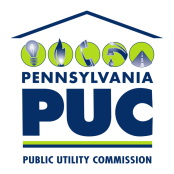  PUBLIC UTILITY COMMISSIONOffice of Administrative Law Judge400 NORTH STREET, HARRISBURG, PA 17120IN REPLY PLEASE REFER TO OUR FILE